											 Modello richiesta			Spett.le COMUNITA’ MONTANA SALTO CICOLANO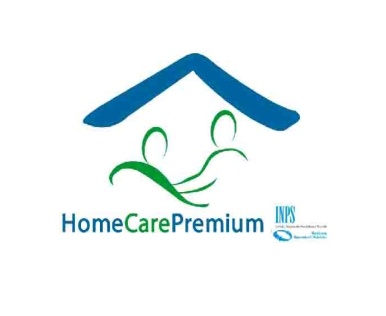 							saltocicolano@pec.itOGGETTO: ELENCO  DISTRETTUALE DI SOGGETTI ATTUATORI DI PRESTAZIONI INTEGRATIVO PER IL PROGETTO HOME CARE PREMIUM  DEL  DISTRETTO SOCIALE RIETI/4 SALTO CICOLANO    La/il sottoscritta/o: __________________________________________________________ Codice Fiscale: ______________________________________________________ Nata/o a ___________________________________________________________ Residente nel Comune di __________________________________________ Prov. ___________ Via/Piazza n. C.A.P. ___________________________________________________________ in qualità di legale rappresentante del soggetto del Terzo settore denominato: ____________________________________________________ con sede legale in Via/Piazza _____________________________________________________________ CAP _______________Città _______________Provincia _________________________________________ Telefono _______________Codice Fiscale Partita IVA ___________________________________________ Email Pec _______________________________CHIEDEDI ESSERE ISCRITTO NELL’ELENCO  DISTRETTUALE DI SOGGETTI ATTUATORI DI PRESTAZIONI INTEGRATIVO PER IL PROGETTO HOME CARE PREMIUM, per l’erogazione delle seguenti prestazioni integrative: (barrare una o più prestazioni) Servizi professionali domiciliari resi da operatori socio sanitari ed educatori professionali: interventi integrativi e complementari svolti da operatori socio-sanitari ed educatori professionali. E’ escluso l’intervento di natura professionale sanitaria. Servizi e strutture a carattere extra domiciliare: interventi integrativi e complementari di natura non sanitaria, per lo sviluppo delle capacità relazionali o cognitive, il potenziamento delle abilità e la prevenzione e il rallentamento della degenerazione che incide sul livello di non autosufficienza, da svolgersi esclusivamente presso centri socio educativi riabilitativi diurni per disabili, centri diurni per anziani, centri di aggregazione giovanile, centri per l’infanzia.Sollievo: a favore del nucleo familiare, per il recupero delle energie psicofisiche necessarie all’assistenza del beneficiario, interventi di sollievo domiciliare, diurna extra domiciliare e residenziale, qualora l’incapacità funzionale non sia integralmente soddisfatta dal “servizi pubblici”, ma sia integrata da uno o più famigliari conviventi o non conviventi, attraverso le cosiddette “cure familiari” . Trasferimento assistito: servizi di accompagnamento, trasporto o trasferimento assitito per specifiche e particolari necessità (visite mediche, accesso al centro diurno etc.), articolati in trasporto collettivo/individuale senza assistenza, con assistenza, con assistenza carrozzato e trasporto barellato. Supporti: Servizio di fornitura di supporti non finanziati da altre leggi nazionali o regionali vigenti, previa prescrizione medica o figura professionale qualificata:I. le protesi e gli ausili inerenti le menomazioni di tipo funzionale permanenti (compresi pannoloni per incontinenti, traverse, letti e materassi ortopedici antidecubito e terapeutici, cuscini jerico e cuscini antidecubito per sedie a rotelle o carrozzine eccetera);II. gli apparecchi per facilitare l’audizione ai sordi o la masticazione e altri apparecchi da tenere in mano, da portare sulla persona o da inserire nell’organismo, per compensare una deficienza o una infermità;III. le poltrone e i veicoli simili per invalidi, anche con motore o altro meccanismo di propulsione, compresi i servoscala e altri mezzi simili adatti al superamento di barriere architettoniche per soggetti con ridotte o impedite capacità motorie;IV. strumentazioni tecnologiche ed informatiche per la sicurezza dell'ambiente domestico e lo svolgimento delle attività quotidiane;V. ausili, attrezzature e arredi personalizzati che permettono di risolvere le esigenze di fruibilità della propria abitazione;VI. attrezzature tecnologicamente idonee per avviare e svolgere attività di lavoro, studio e riabilitazione nel proprio alloggio, qualora la gravità della disabilità non consenta lo svolgimento di tali attività in sedi esterne;VII. l'adattamento di veicoli ad uso privato, utilizzati per la mobilità di beneficiari gravemente disabili, per la modifica degli strumenti di guida;VIII. la realizzazione di opere direttamente finalizzate al superamento e all'eliminazione di barriere architettoniche in edifici già esistenti adibiti ad abitazioni private.IX. Qualsiasi altra fornitura ed installazione a domicilio di dotazioni e attrezzature (ausili) o strumenti tecnologici di domotica, per la mobilità e l’autonomia, per la gestione dell'ambiente domestico e delle comunicazioni, tali da ridurre il grado di non autosufficienza, il livello di bisogno assistenziale e il rischio di degenerazione ulteriore.Percorsi di integrazione scolastica: servizi di assistenza specialistica ad personam in favore di studenti con disabilità, volti a favorire l’autonomia e la comunicazione, così come identificati dall’articolo 13, comma 3, della Legge 104/1992. Hanno diritto all’assegnazione di tale prestazione integrativa, nei limiti del budget individuale, esclusivamente gli studenti con accertamento di handicap ex lege 104/1992. L’intervento potrà essere fornito sia all’interno che all’esterno della scuola e anche al di fuori dell’orario scolastico. Servizi di intervento per la valorizzazione delle diverse abilità e per l’inserimento occupazionale:Servizi rivolti a persone in età da lavoro di ausilio alla ricerca di un’occupazione idonea rispetto alle abilità e capacità personali ovvero di orientamento per intraprendere un percorso formativo finalizzato all’acquisizione di competenze necessarie all’inserimento nel mondo del lavoro avendo riguardo dei limiti legati alla condizione di non autosufficienza. Servizi rivolti a valorizzare le diverse abilità della persona non autosufficiente anche non propriamente finalizzate alla percezione di un guadagno. Servizi per minori affetti da autismo: servizi specialistici finalizzati al potenziamento e alla crescita delle capacità relazionali ed emotive di minori affetti da autismo. Servizi di attività sportive rivolte ai diversamente abili Servizi sportivi rivolti a non autosufficienti per potenziare le diverse abilità e favorire la crescita del livello di autonomia, di autostima, di capacità relazionali e di gestione dell’emotività. A tal fine, consapevole delle sanzioni penali richiamate dall'art. 76 del D.P.R. 28 dicembre 2000 n. 445 per le ipotesi di falsità in atti e di dichiarazioni mendaci, e a conoscenza del fatto che saranno effettuati controlli anche a campione sulla veridicità delle dichiarazioni rese agli effetti Dell'applicazione delle disposizioni previste dall’art. 48-bis del D.P.R. 29 settembre 1973. n. 602 DICHIARA  che la (associazione, cooperativa, fondazione, ecc.) __________________________________________ richiedente è iscritta a (Albo, registro regionale, C.C.I.A., altro) ___________________________________ ______________________________________________________________________________________ di non trovarsi in nessuna delle cause di esclusione dalla partecipazione a una procedura di appalto o concessione previste dall’articolo 80 del Decreto legislativo 18 aprile 2016, n. 50 e successive modifiche ed integrazioni;  di adottare un modello organizzativo ai sensi dell'articolo 6 e 7 del decreto legislativo 8 giugno 2001 n 231 (Disciplina della responsabilità amministrativa delle persone giuridiche delle società e delle associazioni anche prive di personalità giuridica, a norma dell'articolo 11 della L. 29 settembre 2000. n. 300);  Di avere esperienza documentata di almeno 2 anni continuativi precedenti la domanda di accreditamento, nella gestione di servizi di cui si chiede l’accreditamento; di applicare i contratti collettivi nazionali di lavoro, con particolare riguardo al corretto inquadramento degli operatori nelle qualifiche corrispondenti alle tipologie delle mansioni svolte e di essere regolare nei versamenti dovuti a INPS e INAIL per gli operatori stessi;  di avere una dotazione di personale idonea, quantitativamente e qualitativamente, a garantire la presa in carico delle persone destinatarie del servizio;  di garantire adeguate coperture assicurative per le persone destinatarie del servizio, gli operatori e i soggetti terzi per danni imputabili a soggetto erogatore o ad altri soggetti di cui debba rispondere;  di aver adottato la carta dei servizi, contenente la descrizione complessiva del servizio offerto o dei servizi offerti, anche in riferimento alla tipologia di persone a cui il soggetto erogatore stesso si rivolge;   di applicare puntualmente le vigenti normative sulla riservatezza dei dati personali sulla sicurezza sul lavoro, sul diritto al lavoro dei disabili; DICHIARAINOLTRE di autorizzare ai sensi del D.Lgs. 196/2003 il trattamento e la diffusione dei dati personali forniti per le finalità previste nell’avviso pubblico in oggetto, che saranno trattati anche con strumenti informatici. ALLEGATI copia di un documento d'identità in corso di validità;  atto costitutivo e statuto;  carta dei servizi che comprenda la documentazione del possesso dei requisiti qualitativi e di capacità tecnico-professionale e organizzativa richiesti dall’avviso pubblico in oggetto per le prestazioni integrative specifiche per cui si chiede l’accreditamento.Luogo e Data 					FIRMA